Publicado en Madrid el 21/01/2019 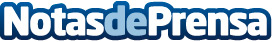 El Youtuber Revenant se prepara para combatir en artes marciales mixtasEl youtuber pretende mejorar drásticamente su forma física en un entrenamiento de seis meses. Sus progresos podrán verse en vídeos quincenales que el creador digital publicará en su canal RevenantL0LDatos de contacto:Francisco Diaz637730114Nota de prensa publicada en: https://www.notasdeprensa.es/el-youtuber-revenant-se-prepara-para-combatir Categorias: Entretenimiento E-Commerce Otros deportes http://www.notasdeprensa.es